ПЕТЕРБУРГ НЕПОБЕДИМЫЙ!Даты тура: 08 -12 мая 2019Петергоф-Фонтаны Нижнего Парка-Парк "Александрия"-Теплоходная прогулка по рекам и каналам-  обзорная экскурсия с Музеем Артиллерии-Петропавловская крепость- Александро-Невская лавра-Казанский собор-Константиновский дворецЖенское подселение на гарантии1 день16-00 - выезд из Иваново с Бульвара Кокуй2 деньКогда потомки захотят,Найдя слова с понятиями вровень.Сказать о пролитой бесценной крови,О мужестве, проверенном стократ,О доблести, то скажут – Ленинград.И все сольется в этом слове.Прибытие в Санкт-Петербург. Завтрак в кафе. Встреча с экскурсоводом.Наша экскурсия символично начнется от Площади Победы, Вы познакомитесь с Монументом Героическим Защитникам Ленинграда. А далее отправляемся по Старой петергофской дороге в Петергоф. Проедем по местам, где проходила оборона Ленинграда.Вы увидите памятник «Блокадному трамваю» - Здесь в сентябре 1941 года Петергофское шоссе было перекрыто трамвайными вагонами для защиты Ленинграда от фашистских танков.Недалеко от этого памятника находится памятник "Танк-победитель" - боевая машина, первый выпущенный танк "КВ-85", один из двух сохранившихся экземпляров данной модели, установлен в 1951 году. Далее сделаем остановку у мемориального комплекса "Кировский вал", который относится к "Зеленому поясу Славы". Именно здесь, осенью 1941 года фашисты были остановлены на пути к Ленинграду.Прибытие в Петергоф. Экскурсия по нижнему парку "Летят алмазные фонтаны"Экскурсия в Петергофе "В очарованье парков Петергофа..." Посещение Нижнего парка с фонтанами. Вместе с талантливым гидом Вы пройдете по следам великого монарха, и воочию увидите все торжество и гениальность красивейшего Нижнего парка Петергофа. Перед Вами предстанет самый известный Большой каскад с фонтаном «Самсон», который по обеим сторонам обрамляют такие фонтаны как «Мраморные скамьи» и «Воронихинские колоннады». Аллея фонтанов по берегам морского канала, уходящего от Большого дворца к Финскому заливу, делит Нижний парк на Западную и Восточную части. Здесь Вы увидите такие удивительные и интереснейшие фонтаны нижнего парка Петергофа, как «Адам», «Солнце», «Шахматная гора», «Фаворитный», «Колокола», Римские фонтаны, каскады «Золотая гора» и «Львиный» и множество других . Далее у туристов будет свободное время для самостоятельной прогулки по парку .Здесь также пройдет праздник, посвященный Дню Победы в Великой Отечественной Войне. В честь знаменательного события состоится торжественный пуск фонтанов Большого каскада под столь знакомую каждому музыку "День Победы" в исполнении музыкантов оркестра Военно-морского политехнического института города Петергоф "Преображенский". Залпы пиротехнического фейерверка раскрасят небо над музеем-заповедником. В западной части Нижнего парка состоится танцевальная программа "Весна Победы". Здесь же зрители смогут попробовать настоящую полевую кухню. А летчики "Невского аэроклуба" поздравят ветеранов и гостей фигурами высшего пилотажа над акваторией Финского залива. Сбор  группы на автобусном терминале ( в назначенное сопровождающим группы время ) и отправление в Санкт-Петербург .  Размещение в гостинице «Андерсен» 3*.Обед в  ресторане гостиницы .Далее для всех туристов – свободное время , когда Вы сможете вместе с ленинградцами и гостями города поучаствовать в праздновании Дня Победы . ( Точная программа праздника будет выдана туристам во время поездки )Главный концерт, посвященный Дню Победы, состоится на Дворцовой площади вечером.В людных местах всем прохожим раздаются георгиевские ленточки, которые еще много дней развеваются на одеждах и автомобилях, напоминая о памятной дате.В День Победы в Санкт-Петербурге будут развернуты полевые кухни, где всех гостей угостят настоящей армейской кашей, сваренной поварами-солдатами.22:00 Вы сможете самостоятельно посмотреть праздничный салют, посвященный празднику Победы.Для лучшего просмотра стоит выбрать широкую, открытую площадку. Чем ближе к Петропавловской крепости, тем лучше. Именно у стен этого исторического, легендарного сооружения будет проходить основной салют. ( Метро работает круглосуточно )3 деньЗавтрак в гостинице «шведский стол». Выезд на экскурсии из гостиницы в назначенное сопровождающим время .Наш экскурсионный день начнется с дополнительной экскурсии на прогулочном кораблике  по рекам и каналам Санкт-Петербурга -  «Северная Венеция». (Дополнительная плата 650 рублей для взрослых, 550 рублей для детей до 16 лет. Оплата при бронировании тура или сопровождающему группы . Экскурсия проводится при группе не менее 18 человек.)Обзорная экскурсия "Гимн непокоренному городу» включает лучшие архитектурные памятники, относящиеся к разным временным эпохам и стилям, красивые невские набережные, величественные дворцы, соборы и уникальные мосты. Знакомство с историей города Петра от основания до наших дней, с великолепными архитектурными ансамблями парадного центра Петербурга  ( Обзорно - Стрелка Васильевского острова, Университетская, Адмиралтейская и Дворцовая набережные , Марсово поле , Невский проспект , Троицкая площадь, Каменноостровский проспект ) . Автобус непременно сделает остановку для фотопаузы на  Дворцовой и Сенатской площади у  памятника Петру I, «Медный всадник»,  у Смольного собора, у крейсера «Аврора»).  В ходе экскурсииОсмотрите внешнюю экспозицию Музея артиллерии и сможете сделать фото на память рядом с историческими военными экспонатами. Экспозиция, размещенная во внутреннем дворе музея, представляет собой уникальное музейное собрание образцов вооружения и военной техники, демонстрирующее динамику развития материальной части артиллерии с XVI в. до настоящего времени, а также ракетного вооружения, инженерной техники и техники связиСовершите пешеходную экскурсию по территории Петропавловской крепости «Здесь будет город заложен…" : бастионы и куртины XVIII века, самое высокое сооружение города - Собор Святых Петра и Павла, являющееся символом Санкт-Петербурга (внешний осмотр), монетный двор, здание тюрьмы Трубецкого бастиона - главной политической тюрьмы царской России.Вы посетите  главный кафедральный собор города – Казанский собор.Посетите  Величественный Смольный собор, который  Франческо Бартоломео Растрелли начал возводить в царствование императрицы Елизаветы Петровны, а завершен он был В.П.Стасовым при императоре Николае I. Этот храм по праву считается жемчужиной петербургского барокко. Царским указом он стал именоваться Собором всех учебных заведений. По своей живописности, выразительности композиции, наружному убранству Смольный собор – одна из вершин мирового зодчества. Посетите  Свято-Троицкую Александро - Невскую Лавру Поздний обед в кафе .  Свободное время.После короткого отдыха в отеле мы предлагаем Вам увлекательную дополнительную экскурсию по вечернему и ночному городу , полному тайн, загадок , романтики и очарования   : «Мосты повисли над Невой »  .Красота ночного Петербурга с эффектной подсветкой архитектурных памятников , улиц , площадей и мостов не оставляет равнодушным ни одного человека. Петербург обладает особой энергетикой и волшебной атмосферой, и конечно же, здесь есть множество мест, где можно загадать желание, которое обязательно сбудется! Вы увидите сильных Атлантов, побываете  в Катькином садике , где стоит памятник Екатерине Великой , проедете по волшебной улице зодчего Росси, узнаете тайны Михайловского замка , загадаете желание у Чижика-Пыжика  . И они обязательно исполнятся! Наша экскурсия закончится необычайным и захватывающим зрелищем -  разводкой  Дворцового « поющего» моста .Сбор группы в 22-30 в холле отеля. (Оплата при бронировании тура или сопровождающему группы : 750 руб/взрослые, 650 руб/дети до 16 лет при условии предоставления документа , подтверждающего льготу  ) . Экскурсия проводится при группе не менее 25 человек). 4 деньЗавтрак в гостинице . Освобождение номеров и выход в автобус ( с вещами ).9-00 Автобусная экскурсия в Стрельну. Стрельна – старейший пригород Петербурга с целым рядом интереснейших архитектурных памятников. Среди достопримечательностей в Стрельне достойны взгляда туриста такие памятники, как Константиновский и Путевой дворцы, Троице-Сергиевская пустынь, Орловская усадьба.Вас ждет экскурсия по Константиновскому дворцу "Возрожденный замысел Великого Петра".В 2000 году территория Константиновского дворца и парка были переданы Управлению делами президента. К 300-летию Санкт-Петербурга здесь был создан государственный комплекс «Дворец конгрессов», включающий в себя: Константиновский дворец, парк, павильон переговоров, бизнес-отель «Балтийская звезда», коттеджи Консульская деревня, а также экскурсионное бюро, вертолетную площадку, причал, ресторан и пресс-центр.

Дворец конгрессов — это официальная морская резиденция Президента РФ.

Вас ждет осмотр парадных залов и гостиных Константиновского дворца сопровождается увлекательным рассказом об истории создания дворцово-паркового ансамбля в Стрельне, о жизни его владельцев, о трагических временах упадка и разрушения, о грандиозных восстановительных работах и о сегодняшнем дне Государственного комплекса «Дворец конгрессов». 

После экскурсии по Константиновскому дворцу -  отправление в Кронштадт.  
В ходе  экскурсии по Кронштадту - городу морской славы- Вы увидите набережную Макарова, украшенную орудиями боевой славы разных эпох, дворец Меншикова, Петровский парк, Летний сад. Экскурсия также знакомит с комплексом защитных сооружений Санкт-Петербурга от наводнений, дает возможность увидеть старинные форты, защищавшие подступы к северной столице с моря и старинный Петровский док, предназначенный для ремонта и оснастки кораблей, Вас ждет посещение величественного Морского собора, освященного во имя Святителя Николая Чудотворца, который стал достойным памятником морякам, погибшим на Российском флоте.
Морская прогулка по фортам Кронштадта с посещением форта Константин ( входит в стоимость тура ) Морские прогулки по фортам Кронштадта — это отличная возможность увидеть уникальные фортификационные сооружения Кронштадтской крепости ,  входящие в список Культурного наследия ЮНЕСКО. В ходе экскурсии Вы узнаете о предназначении сооружений, об их роли в защите морских границ Северной столицы. Порывы свежего балтийского ветра, крики чаек, некогда грозные крепости - острова (форты Кронштадта) гордо стоящие посреди морских просторов. Эти моменты оставят в памяти незабываемые романтические воспоминания о посещении морской столицы России.Обед в кафе города.18:30 Выезд домой.5 деньПриезд в город выезда.Проживание:Отель "Андерсен" 3* Территориальное расположение отеля (10 минут пешком до м. «Петроградская») позволяет быть в непосредственной близости от исторических и архитектурных памятников Санкт-Петербурга, а также быстро добраться до Невского проспекта.Все номера оборудованы индивидуальной системой кондиционирования, спутниковым телевидением, цифровой телефонной линией, бесплатным Wi-Fi. Ванные комнаты оснащены душевой кабиной, ванной.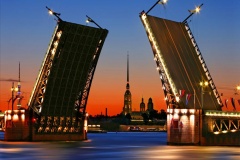 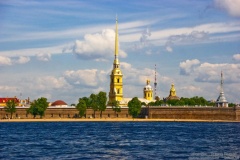 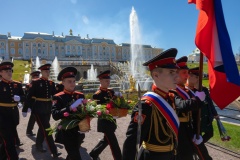 12 100 руб/человек- взрослые
11 200 руб/человек - дети до 16 лет
11 900 руб/человек - пенсионеры

В стоимость тура включено:- проживание в гостинице  , 2-х, 3-х местные номера стандарт со всеми удобствами. Третий турист в номере на доп. месте- питание: 3 завтрака + 3 обеда- экскурсионная программа;- автобусное обслуживание по программе тура;- входные билеты в музеи;- услуги гида-экскурсовода.